T.C.ARDAHAN VALİLİĞİ İL MERKEZ PROJE OFİSİ                                                          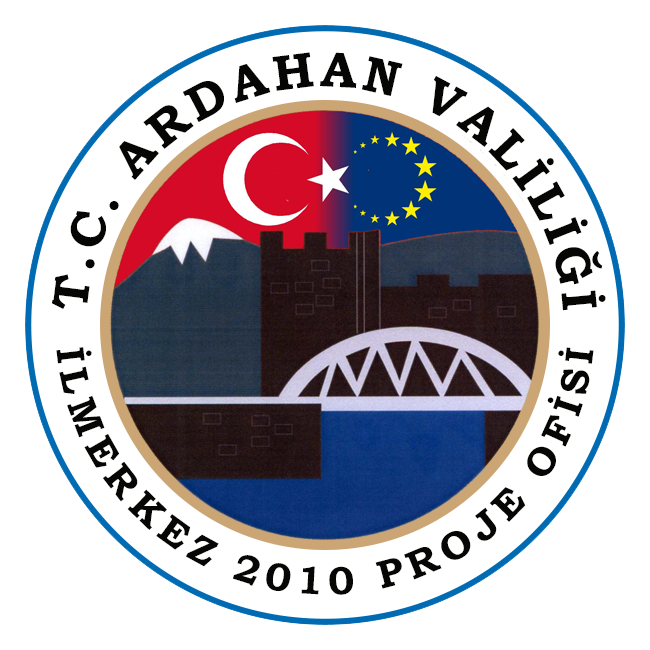 2019 YILI PROJE FORMU DEĞERLER EĞİTİMİ PROJESİArdahan Valiliğinin Onayı ile uygulanmaktadır2019PROJETANIMProjenin Özeti Projenin Genel Amaçları Projenin temel amacı, Ardahan İlinde eğitim gören öğrencilere milli ve manevi değerleri benimsetmek ve hayata uyarlamalarını sağlamaktır. Öğrencilere okuma ve araştırma alışkanlığı kazandırmak; öğrencilerin kendini ifade etmelerinin, iletişim ve sosyal becerilerinin gelişmesini desteklemektir. Temel insani değerleri özümseyerek kendisinin ve çevresinin farkında olan, toplumsal duyarlılığı yüksek, iletişim becerileri gelişmiş, insanlar arası ilişkileri evrensel değerler çerçevesinde geliştirebilen, farklılıklara saygılı, bir arada barış içinde yaşamayı benimseyen bireyler yetişmesine katkı sunmak amaçlanmaktadır. Proje kanalıyla ayrıca araştıran ve düşünen, düşündüğünü doğru ve açık bir şekilde ifade eden, algılama gücü yüksek, yorum ve sentez yapabilen, sorgulayan, tartışan, doğruların tek noktadan değil çeşitli bakış açılarıyla ortaya çıkacağını kavramış, güzellik duygusu ve estetik anlayışı gelişmiş, kültürlü, milli ve manevi değerlere sahip yüksek karakterli bireyler olarak yetiştirilmesine katkı sağlamak amaçlanmaktadır.Gerekçelendirme  Değişen ekonomik ve sosyo-kültürel etkenler, şehirleşme, kitle iletişim araçları beraberinde toplum normlarını da değiştirmektedir. Toplum normlarının değişmesi yaşamı kolaylaştıran dürüstlük, yardımlaşma, sevgi, saygı, özsaygı, hoşgörü, empati, disiplin, sorumluluk, öz bakım, vb. değerlerin de zayıflamasına neden olmuştur. Bu nedenle okullarımızda ve toplumda; Suçlu ve suça itilen çocuk sayısında, okul disiplin kurullarına uyum ve davranış problemiyle gelen öğrenci sayısında artış eğilimi gözlemlenmektedir. Temel insani değerlerden yoksun, özellikle akran ilişkilerinde ve toplumsal ilişkilerde yerleşik kalıplaşmış normların azami seviyede aşındığı bir genç nesil portresi ortaya çıkmaktadır. Bu gibi değişimler ve gelişmeler ‘Değer’ kavramının farkındalığını ve kazanımını arttırma ihtiyacını da beraberinde getirmiştir. Milli Eğitimin amaçlarından biri de öğrencileri toplumsal konularda eğitmektir.Faaliyetlerin ayrıntılı açıklamasıProjenin Hazırlanması: Proje Ardahan Valiliği, İl Milli Eğitim müdürlüğü tarafından hazırlanması sağlanacaktır. Proje Onaylanması: İl Milli Eğitim Müdürlüğü başkanlığında kurulan komisyon tarafından yapılan araştırma ile birlikte ilgili kamu kurum ve kuruluşlarından oluşan bir ekip proje faaliyet konusunda yapmış oldukları saha araştırması ve çalışmalar sonucunda Vali Yardımcısı Sayın Mehmet KILIÇ Başkanlığında alınan son kararlar ile düzenlemeler yapılarak projeye son şekli verilerek proje Onay için Valilik makamına sunulması sağlanacaktır.  Eğitim Konularının Tespiti: Komisyon toplantısında alınan kurul kararıyla belirlenecektir.4.Eğitim Programı Belirlenmesi: Komisyon toplantısında alınan kurul kararıyla belirlenecektir.5.Eğitim Programı:. Ardahan İl Milli Eğitim Müdürlüğü Değerler Eğitimi Yönergesi kapsamında tüm okullarımızda Değerler Eğitimi Okul Komisyonu oluşturulacaktır. İl/ilçe milli eğitim müdürlükleri bünyesinde bir şube müdürü başkanlığında okul müdürlerinden oluşan İl/İlçe Değerler Eğitimi Yürütme Komisyonu oluşturulacaktır. Oluşturulan komisyon tarafından belirlenen konular çerçevesinde çalışmalara basşlanacaktır. Ardahan İl Milli Eğitim Müdürlüğü Değerler Eğitimi Yürütme KomisyonuHacıhalil ALICI                 Şube MüdürüMustafa YILMAZ              Okul MüdürüGürbüz YILDIZ                 Okul MüdürüTurgut DENİZ                    Okul MüdürüAslı KARATAŞ                 Okul MüdürüYıldız DEDE                      RAM MüdürüHalil ALTUN                     Rehber ÖğretmenSemih ATMAN                  ÖğretmenSuzan CİN                          Rehber ÖğretmenTarkan BUDAK                 Öğretmen     Süre ve Faaliyet Planı Performans GöstergeleriBEKLENEN SONUÇLARHedef gruplar/yararlanıcılar üzerinde beklenen etkihedef grupların/yararlanıcıların durumunu;Proje aşamalı olarak uzun bir sürece yayılacağından tüm örencilerin programda yer alan değerler hakkında bilgi sahibi olmaları ve projenin bu değerleri mümkün olduğunda benimsemelerine katkı sunması beklenmektedir. Müsabaka şeklinde geçen proje sürecinde söz konusu ‘Değerler Eğitimi’ programındaki konuların kendiliğinden öğrencilerin gündemine girmesi ve üzerinde konuşularak tartışılması bu şekilde önemli bir farkındalık kazandırması beklenmektedir. Yerel basın kuruluşları (yerel gazete, televizyon vb.) ile işbirliği sağlanarak, proje çalışmalarının duyulması ve yapılan çalışmaların diğer okullar için de örnek teşkil etmesi sağlanacaktır.  Somut Çıktılar Proje sayesinde, giderek kaybolan milli manevi değerlerimiz hakkında örencilerde asgari olarak bir bilinçlenme beklenmektedir. Modern dünyanın karmaşık yapısında görünmeyen ve özellikle gençlerin hayatından çekilen milli manevi değerler hatırlanacak ve önemi anlaşılacaktır.  Çarpan EtkileriÖğrencilere temel insanî değer ve erdemlerin kazandırılması, değerlere karşı duyarlılık oluşturulması ve değerlerin davranışa dönüştürülmesi,Toplum tarafından kabul gören değerlerin uygun okul ortamı oluşturularak geliştirilmesi ve pekiştirilmesi.Öğrencilerin sorumluluk duygularının geliştirilmesi.Akademik bilgi ve gerçek hayatta rehberlik edecek ahlaki değerlerle donatılmış öğrencilerin yetiştirilmesi.Aile hayatımızın ve kültürümüzün güçlendirilmesi, Okul ve çevresindeki sosyal yaşamın ahlaki ve etik değerlere uygun olarak şekillenmesi,“Ahlak Temelli Disiplin” kavramının yerleştirilmesi.Öğrencilerde ahlaki bir topluluk bilincinin oluşturulması.Eğitimde güzel ahlaka gerekli önemin verilmesi ve iyi karakterli öğrenciler yetiştirilmesi.Öğrencilere olumlu davranışlar kazandırılması. Velilerin değerler konusunda bilgilendirilmesi. Ailede değerlerin yaşatılmasının sağlanması  Sürdürülebilirlik 	Proje sahadan alınan geri bildirimler ve değerlendirmeler sonucunda düzenlemelerde bulunularak her yıl uygulanabilir. Mali Boyut :Tüm Okullar mali giderleri kendileri karşılayacaklardır.   Görünürlük FaaliyetleriEğitimde Değerler Eğitimi  projemizin görünürlüğü Valiliğimiz İnternet Sitesi başta olmak üzere İl Merkez Proje Ofisi, İl Milli Eğitim Müdürlüğü ile tüm okullarımızın internet sitelerinde  görselliği sağlanacaktır. 3.	PROJE BÜTÇESİBEKLENEN FİNANSMAN KAYNAKLARIProjeni Adı:DEĞERLER EĞİTİMİ PROJESİDEĞERLER EĞİTİMİ PROJESİProje Yetkilisi Mustafa MASATLI Mustafa MASATLI Projeyi Hazırlayan KurumArdahan Valiliği İl Merkez Proje Ofisi Ardahan Valiliği İl Merkez Proje Ofisi Proje Uygulayıcı KurumlarArdahan’daki resmî okullarda (okul öncesi, ilkokul, ortaokul, ortaöğretim) Ardahan’daki resmî okullarda (okul öncesi, ilkokul, ortaokul, ortaöğretim) Proje Kaynak Birimler Ardahan Valiliği Ardahan İl Milli Eğitim MüdürlüğüArdahan Valiliği Ardahan İl Milli Eğitim MüdürlüğüProje Komisyonu Mustafa MASATLI    Ardahan Valisi Proje Komisyonu Mehmet KILIÇ Ardahan Vali YardımcısıProje Komisyonu Murat METE Posof KaymakamıProje Komisyonu Cevat GÜNGöle KaymakamıProje Komisyonu Ali Recai YERLİKAYADamal KaymakamıProje Komisyonu Alper TAŞÇıldır Kaymakamı Proje Komisyonu Mehmet Emin AKGÜL Hanak Kaymakamı Proje Komisyonu Fikret ÇERKEZOĞLU İl MEM MüdürüProje Komisyonu Halil ALICIŞube MüdürüProje Komisyonu Yıldız DEDE Ram Müdürü Proje Koordinasyon Hacıhalil ALICI                 Şube MüdürüProje Koordinasyon Mustafa YILMAZ              Okul MüdürüProje Koordinasyon Gürbüz YILDIZ                 Okul MüdürüProje Koordinasyon Turgut DENİZ                    Okul MüdürüProje Koordinasyon Aslı KARATAŞ                 Okul MüdürüProje Koordinasyon Yıldız DEDE                      RAM MüdürüProje Koordinasyon Halil ALTUN DanışmanProje Koordinasyon Semih ATMANÖzel Eğitim Suzan CİN                         Rehber ÖğretmenTarık BUDAK Öğretmen Projenin Süresi 12AyProje Uygulama Yer(ler)Merkez Ardahan Proje No   75-2019-2020Proje Onay No14/10/2019Projenin amaçlarıGenel Amaç(lar):  Öğrencilere; Türkiye Cumhuriyeti Anayasası’na ve demokrasinin ilkelerine, insan hakları, çocuk hakları ve uluslararası sözleşmelere uygun olarak haklarını kullanma, başkalarının haklarına saygı duyma, görevini yapma ve sorumluluk yüklenebilen birey olma bilincini kazandırmak, Değer eğitiminin bütün eğitimin nihai gayesi ve ruhu olduğu, ayrı bir müfredat veya konu/öğrenme alanı olarak görülmemesi gerektiği, bu bakımdan okullar ve öğretmenlerin değerleri müfredatların bütünleyici bir parçası olarak ele alması ve uygun yaklaşımları kullanarak öğrencilerine kazandırmaktır.Öğrencilerin, millî ve evrensel kültür değerlerini tanımalarını, benimsemelerini, geliştirmelerini, bu değerlere saygı duymalarını sağlamak ve toplumun sağlığını korumak için bilimsel süreçlere ve ahlakî değerlere uygun olarak karar verme alışkanlığını kazandırmak,Değerlerin anlamlı ve kalıcı olması için öğrencilere kazanımların içerik boyutu (konu) ile ilişkilendirilerek ve konu anlatımından ziyade öğrencilerin akıl yürütme, sorgulama, araştırma, yorum yapma, bağlantı kurma ve değerlendirme becerilerini kullanabilecekleri drama, rol oynama vb. çalışmalarla aktarılmasıdır.Öğrencilerin kendilerine güvenen, sistemli düşünebilen, girişimci, plânlı çalışma alışkanlığına ve eleştirel bakış açısına sahip, estetik duyguları ve yaratıcılıkları gelişmişbireyler olmalarını sağlamak.Özel AmaçBu proje ile Ardahan İlinde eğitim göre öğrencilere ‘Değerler Eğitimi’ programı çerçevesinde milli manevi değerleri benimsemelerini sağlamaya katkı sunmak amaçlanmaktadır. Projenin özel amacı, söz konusu değerler hakkında mümkün olan en fazla sayıda öğrencinin bilgi sahibi olmasını ve başkalarına aktarmasını sağlamaktır. Proje kapsamında sunumlar ve konuşmalar yapan öğrencilerin araştırma ve etkili konuşma becerilerini geliştirmelerini sağlamak, projenin amaçları arasındadır.               Öğrencilerin proje kapsamındaki konular hakkında araştırmalar yapmaları sayesinde onların düşünce eğitimini desteklemek, yorumlama ve analiz etme gibi becerilerini geliştirmek de amaçlanmaktadır.Hedef grup(lar)Ardahan’daki resmî okullarda (okul öncesi, ilkokul, ortaokul, ortaöğretim) öğrenim gören öğrencilerin velileriNihai YararlanıcılarArdahan’daki resmî okullarda (okul öncesi, ilkokul, ortaokul, ortaöğretim) öğrenim gören öğrencilerin velileri, öğrenciler ve okul Beklenen SonuçlarDeğerler eğitiminin projesinin sonucunda , öğrencilerimizde değerler oluşturmak ve bu değerlerini davranış haline getiren bireyler yetiştirmektir. Değerler anlatmakla veya tanımlamakla elde edilemezler. Doğrudan yaşanmalı, içselleştirilmeli ve onlara ilişkin duygularla verilmelidir. Değerler yaşanılarak bir kimlik kişilik boyutu haline gelir. Değer eğitiminin ön koşulu ise, çocuğa özgür iradesini kullanacak ortam hazırlamaktır.Dayatma, baskı ve koşullandırma ile yapılan eğitim çocuğun kendinden çok başkalarının isteklerini gerçekleştirme işlevine sahip oluru gösterir.Proje uygulama sonucunda düşünceli, saygılı, güvenilir, adil, sorumlu, kısacası iyi insanların yaşamda daha başarılı olduğunu gösterecektir. Bu nedenle, değerler eğitimi, okullarda en az matematik ve Türkçe eğitimi kadar önemli ve gereklidir. Değerleri önemsemeyen ve bu değerlere uymayan çocukların yetişkin olduklarında iş, aile ve sosyal yaşamlarının iyi gitmediği araştırmalar sonucu ortaya çıkmıştır.Günümüzde değerler eğitimi, diğer derslerin konuları içerisinde verilmeye çalışılmaktadır. Bu durum etkili bir değerler eğitimi verilebilmesi için her şeyden önce tesadüfî olmayan, planlı bir eğitim anlayışına duyulan ihtiyacı ortaya çıkartmaktadır.Ders kitaplarında yer alan, kardeşlik, vatan sevgisi, nezaket ve görgü kuralları, vatan sevgisi, sabır, adil olma, aile birliğine önem verme, bağımsızlık ve özgür düşünebilme, barış, iyimserlik, duyarlı olma, dürüstlük, estetik duyguların geliştirilmesi, hoşgörü, misafirperverlik, saygı, sevgi, sorumluluk, temizlik, vatanseverlik gibi birçok değerin okullarda yapılacak olan etkinlikler ve uygulamalarla hayata geçirilmesi davranışa dönüştürülecektir. Temel FaaliyetlerArdahan İl Milli Eğitim MüdürlüğüBu yönerge hükümlerini Ardahan İl Millî Eğitim Müdürlüğü bünyesinde yürütülür.Okul Müdürlüklerince Okullarımızda görev dağılımı ve çalışma takviminin belirlenmesi, Değerler Eğitimi Yıllık Planlarının Okul Öncesi ve Temel Eğitim Kurumları Yönetmeliğinin 52. maddesi, Meslekî ve Teknik Eğitim Yönetmeliğinin 5.maddesinin c bendi, Millî Eğitim Bakanlığı Talim ve Terbiye Kurulu Başkanlığı 229 sayılı İlköğretim Kurumları Yönetmeliği hükümleri, Ortaöğretim Kurumları Yönetmeliğinin; 5. Maddesi, 8. Maddesi, 86. Maddesinin 2. bendi, 109. Maddesinin 7. fıkrasının “m” bendi,  18. Milli Eğitim Şurası Çalıştay Raporu (Değerler Eğitimi Yönergesi) ve 2023 Eğitim Vizyon Belgesine göre yapmaları gerekmektedir. Ardahan İl Milli Eğitim Müdürlüğü Değerler Eğitimi Yönergesi kapsamında tüm okullarımızda Değerler Eğitimi Okul Komisyonu oluşturulacaktır. İl/ilçe milli eğitim müdürlükleri bünyesinde bir şube müdürü başkanlığında okul müdürlerinden oluşan İl/İlçe Değerler Eğitimi Yürütme Komisyonu oluşturulacaktır. Okul komisyonunda;Okul Müdürü veya belirlediği müdür yardımcı,Ortak kararla belirlenecek bir öğretmen,Okulda varsa rehberlik öğretmeni,Okul-Aile birliği başkanı bulunacaktır.İlçelerde bulunan okullar, ilçede kurulan değerler eğitimi komisyonuna; il merkezindeki okullar ise İl Değerler Eğitimi Komisyonuna okullarda kurulan komisyonun listesini yönergenin yürürlüğe girdiği haftanın son iş gününe kadar bildirmeleri gerekmektedir. Bütün okullarda okul komisyonu tarafından uygun görülen bir alanda değerler eğitimi köşesi oluşturacaktır. Söz konusu köşe Yönergede belirlenen ayın değeri doğrultusunda güncel tutulacaktır.Her ay, okullarımız tarafından, zamanı önceden belirlenmiş ve İl/İlçe Değerler Eğitimi Yürütme Komisyonuna bildirilmiş değerler etkinliği gerçekleştirilecektir. Bu etkinliğe İl/İlçe Değerler Eğitimi Yürütme Komisyonu üyeleri katılacaktır. Bu etkinlikler eğitim öğretimi aksatmayacak şekilde planlanacaktır. Komisyon üyeleri okulda oluşturulmuş Ayın Değeri Köşesini ziyaret ederek ayın değerinin okulda içselleştirilme derecesini gözlemleyeceklerdir.Öğretim programlarına yansıtılan kültürel ve evrensel değerlerimiz sınıf veyabranş öğretmenleri tarafından ders konuları anlatılırken geçiştirilmeyecek, üzerinde titizlikle durulacak, değerler eğitimi ile ilişkilendirilecektir. Okul sınıf şube rehber öğretmenleri ayın değeri ile ilgili çalışma raporunu(Ek-1) ve çalışmalarını ayın son iş günü okul idaresine teslim edecektir.Okul müdürlüğü tarafından her ayın ilk haftası bir önceki aya ait okul müdürlüğü raporunu(Ek-2),çalışmalarını ve o ayın değerler eğitimine ait detaylı okul çalışma takvimini(tarih,saat) İl MEM Strateji Geliştirme Bölümüne elden imza karşılığı teslim etmeleri gerekmektedir.İlçe Milli Eğitim Müdürlüğü bünyesinde kurulan İlçe Değerler Eğitimi Komisyonu, İl Değerler Eğitimi Komisyonuna her hangi bir rapor göndermeyecek. Okullardan seçilen güzel etkinliklerle bir havuz oluşturulup yılsonunda değerler eğitimi ile ilgili bir faaliyet yapılacaktır.Öğretmenlerimiz Değerler Eğitimi Çalışma Komisyonunca hazırlanan ve her ay işlemeleri gereken ekteki Aylık Değerler Eğitimi Konular Listesinden yararlanabilirler.Öğretmenlerimiz ilgili öğretmenlerle ve okul idaresi ile istişare ederek;kök değerleri değiştirmemek kaydı ile okul türü ve ihtiyaçları da dikkate alarak sınıflarında drama, sınıf içi etkinlik, veli eğitimi, afiş, broşür vb çalışmalar yapabilir.Sınıf şube rehber öğretmenleri ayın değeri ile yapacağı çalışmalarda kılavuzdaki çalışmaların dışında kendi belirleyeceği çalışmaları da yapabilirler. Bu çalışmaları okul çalışma takviminde belirtmeleri gerekmektedir. Okul; Değerler Eğitimine yönelik yaptıkları çalışmaları okulun web sitesinde görselleri ile birlikte eklemeleri gerekmektedir. Okul web siteleri İl MEBBİS yöneticisi tarafından takip edilecektir.Değerler eğitimiyle ilgili yapılacak çalışmalarda EBA’da ki iyi örnekler kullanılabilir.Etkinliklere Mülki İdare Amirleri, veliler ve tüm kamuoyunun katılmaları sağlanabilir.İl Değerler Eğitimi Komisyonunda ki üyeler tarafından okul çalışma takvimine göre okul ziyaretleri yapılacaktır.Değerler Eğitimi aylık  Çalışma Takvimi Örneği( EK-3)olarak kılavuzda sunulmuştur.Çalışmaya ait ekler; Ardahan İl Milli Eğitim Müdürlüğünün web sayfasının duyurular bölümünden indirilebilir. İlgili formlar EK-1, EK-2, EK-3Tüm bu çalışmalarda öğrencilerin hem gönüllü hem de aktif olarak görev almaları sağlanmalı.ÇALIŞMA TAKVİMİ2019/2020 Ardahan İl Milli Eğitim Müdürlüğü Değerler Eğitimi takvimi aşağıda sunulmuştur.1. Yıl1. Yıl1. Yıl1. Yıl1. Yıl1. Yıl1. Yıl1. Yıl1. Yıl1. Yıl1. Yıl1. Yıl1. Yıl1. Yıl1. Yıl                   1. Yarıyıl                   1. Yarıyıl                   1. Yarıyıl                   1. Yarıyıl                   1. Yarıyıl                   1. Yarıyıl                   1. Yarıyıl               2. Yarıyıl               2. Yarıyıl               2. Yarıyıl               2. Yarıyıl               2. Yarıyıl               2. YarıyılFaaliyet Faaliyet Ay 123456789101112Uygulama birimiProjenin Hazırlanması Projenin Hazırlanması Proje KomisyonuncaProjenin OnaylanmasıProjenin Onaylanmasıİl Merkez Proje Ofisi Eğitim Konularının Tespit  EdilmesiEğitim Konularının Tespit  EdilmesiProje KomisyonuEğitim Programının BelirlenmesiEğitim Programının BelirlenmesiProje KomisyonuEğitim Programının DüzenlenmesiEğitim Programının DüzenlenmesiTüm Okul MüdürlükleriGörünürlük Faaliyetleri Görünürlük Faaliyetleri İl MEM, Tüm Okul MüdürlükleriGöstergeBirimMevcut DurumHedefArdahan’daki resmî okullarda (okul öncesi, ilkokul, ortaokul, ortaöğretim, ) öğrenim gören öğrencilerin velileriÖğrenci-Veli GiderlerBirimMiktarBirim Maliyet (TL)Toplam Maliyet
(TL)2MiktarBirim Maliyet (TL)Toplam Maliyet
(TL)21. İnsan Kaynakları1.1 Maaşlar (brüt tutarlar, yurt içi personel)3   1.1.1 TeknikAylık0,00   1.1.2 İdari / destek personeliAylık0,001.2 Maaşlar (brüt tutarlar, yabancı personel)Aylık0,001.3 Gündelikler4   1.3.1 Yurt dışı (proje personeli)Gündelik0,00   1.3.2 Yurt içi (proje personeli)Gündelik0,00   1.3.3 Seminer/konferans katılımcılarıGündelik0,00İnsan Kaynakları Alt Toplamı0,002. Seyahat52.1. Yurt dışı seyahatHer uçuş için0,002.2 Yurt içi seyahatSeyahat başına0,00Seyahat Alt Toplamı0,003. Ekipman ve malzeme63.1 Araç satın alımı veya kiralanmasıAdet0,003.1.1.KamyonAdet3.1.2. Kapalı Kamyon KasasıAdet3.2 Mobilya, bilgisayar donanımıHer adet için3.3 Makineler, teçhizat3.3.1.D Serisi Peçete MakinasıAdet3.3.2.Islak Havlu MakinasıAdet3.3.3.ForkliftAdet3.3.4.Z Katlama MakinasıAdet3.4 Makineler için yedek parça, ekipman, aletler3.5 Diğer (lütfen belirtiniz)0,00Ekipman ve Malzeme Alt Toplamı,0004. Yerel ofis maliyetleri74.1 Araç maliyetleriAylık0,004.2 Ofis kirasıAylık0,004.3 Tüketim malzemeleri - ofis malzemeleriAylık0,004.4 Diğer hizmetler (tel/faks, elektrik/ısınma, bakım)Aylık0,00Yerel Ofis Maliyetleri Alt Toplamı0,005. Diğer maliyetler, hizmetler85.1 Yayınlar9Adet0,005.2 Etüd, araştırma90,005.3 Denetim maliyetleri105.3.1. Yeminli Mali Müşavir MaliyetiAylık5.3.2. Müşavirlik HizmetleriAdet5.4 Değerlendirme maliyetleri5.5 Tercüme, tercümanlar5.6 Mali hizmetler (banka teminatı maliyetleri vb.)5.7 Konferans/seminer maliyetleri95.8  Tanıtım faaliyetleri115.8.1.Bez AfişAdet5.8.2.TabelaAdet5.8.3.Web SitesiAdet5.9 İnşaat İşleri125.9.1 Ek Bina İnşaatı Yapım İşim²5.9.2 Ek Bina İnşaatı Yapım İşi Proje Hizmet Alımı Toplam BedeliAdet5.10 Kontrolörlük işleri ve diğer130,00 Diğer Maliyetler, Hizmetler Ara Toplamı0,006. Diğer140,00Diğer Alt Toplamı0,009. Toplam uygun proje maliyeti (7+8)00,00Projenin Toplam Uygun Maliyeti0Beklenen Finansman KaynaklarıBeklenen Finansman KaynaklarıBeklenen Finansman KaynaklarıBeklenen Finansman KaynaklarıBeklenen Finansman KaynaklarıBeklenen Finansman KaynaklarıBeklenen Finansman KaynaklarıBeklenen Finansman KaynaklarıBeklenen Finansman KaynaklarıTutar ToplamınTLyüzdesi%Ardahan Valiliği mali katkısı0,00SYDV mali katkısı0  Diker Kamu Kurum ve Kuruluşları mali Katkısı TOPLAM KATKI00GENEL TOPLAM00Paydaş Kurum Görev ve Sorumluluklarıİl Milli Eğitim Müdürlüğü: Projenin Temel Faaliyetleri  belirtilen iş ve işlemlerin yürütülmesini sağlamak. Paydaş Kurum Görev ve Sorumlulukları